Arithmetic Day 4Q1.24 ÷ 4 =Q2.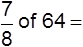 Q3.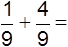 Q4.4 × 4 =Q5.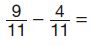 Q6.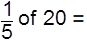 Q7.3 × 5 =Q8.21 ÷ 3 =Q9.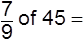 Q10.44 ÷ 4 =Answers:Q1.6[1]Q2.56[1]Q3.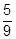  [1]Q4.16[1]Q5.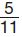  [1]Q6.4[1]Q7.15[1]Q8.7[1]Q9.35[1]Q10.11[1]